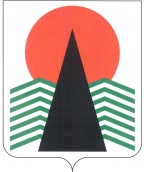 ГЛАВА  НЕФТЕЮГАНСКОГО  РАЙОНАпостановлениег.НефтеюганскО назначении публичных слушаний по проекту решения о предоставлении разрешения на отклонение от предельных параметров разрешенного строительства, реконструкции объектов капитального строительства, расположенного на межселенной территории Нефтеюганского районаВ соответствии с Градостроительным кодексом Российской Федерации, Федеральным законом от 06.10.2003 № 131-ФЗ «Об общих принципах организации местного самоуправления в Российской Федерации», Уставом муниципального образования Нефтеюганский район, руководствуясь решениями Думы Нефтеюганского района от 28.03.2018 № 230 «О порядке организации 
и проведения публичных слушаний по проектам правил землепользования 
и застройки, проектам планировки территории, проектам межевания территории, проектам предусматривающим внесение изменений в один из указанных утвержденных документов, проектам решений о предоставлении разрешения 
на условно разрешенный вид использования земельного участка или объекта капитального строительства, проектам решений о предоставлении разрешения 
на отклонение от предельных параметров разрешенного строительства, реконструкции объектов капитального строительства», от 25.09.2013 № 405 
«Об утверждении Правил землепользования и застройки межселенной территории Нефтеюганского района», постановлением администрации Нефтеюганского района 
от 10.11.2014 № 2533-па-нпа «Об утверждении административного регламента предоставления муниципальной услуги «Предоставление разрешения на отклонение от предельных параметров разрешенного строительства, реконструкции объектов капитального строительства, расположенного на межселенной территории Нефтеюганского района», в целях соблюдения права человека на благоприятные условия жизнедеятельности, прав и законных интересов правообладателей земельных участков и объектов капитального строительства, расположенных на межселенной территории, в связи с обращением Егоренко Сергея Владимировича (заявление 
от 15.11.2019)  п о с т а н о в л я ю:Назначить публичные слушания по проекту решения о предоставлении разрешения на отклонение от предельных параметров разрешенного строительства, реконструкции объектов капитального строительства, расположенного 
на межселенной территории Нефтеюганского района (приложение), проводимые 
по инициативе Главы Нефтеюганского района, в отношении земельного участка 
с кадастровым номером 86:08:0020902:2021, площадью 978 кв.м, расположенного 
по адресу: Ханты-Мансийский автономный округ – Югра, р-н Нефтеюганский, уч 51, ДПК «Заречный» на берегу озера Сармас на левом берегу протоки Юганская Обь, 
в части изменения минимального отступа от садового дома до границ соседнего земельного участка с северной стороны с 3 метров до 1,7 метров. Срок проведения публичных слушаний с 28.11.2019 по 12.12.2019. Назначить собрание участников публичных слушаний на 10.12.2019, время начала – 18:00 часов по местному времени, место проведения публичных слушаний по адресу: Ханты-Мансийский автономный округ – Югра, г.Нефтеюганск, мкр.3, д.21 (4 этаж, каб.430).Настоящее постановление подлежит опубликованию в газете «Югорское обозрение» и размещению на официальном сайте органов местного самоуправления Нефтеюганского района.Контроль за выполнением постановления возложить на директора 
департамента имущественных отношений – заместителя главы Нефтеюганского 
района Бородкину О.В.Исполняющий обязанности Главы района							С.А.КудашкинПриложение к постановлению Главы Нефтеюганского районаот 22.11.2019 № 130-пгПроект решения о предоставлении разрешения на отклонение от предельных параметров разрешенного строительства, реконструкции объектов капитального строительства, расположенного на межселенной территории Нефтеюганского районаВ соответствии со статьёй 39 Градостроительного кодекса Российской Федерации, Федеральным законом от 06.10.2003 № 131-ФЗ «Об общих принципах организации местного самоуправления в Российской Федерации», Уставом муниципального образования Нефтеюганский район, руководствуясь решением Думы Нефтеюганского района от 25.09.2013 № 405 «Об утверждении Правил землепользования и застройки межселенной территории Нефтеюганского района», постановлением администрации Нефтеюганского района от 10.11.2014 № 2533-па-нпа «Об утверждении административного регламента предоставления муниципальной услуги «Предоставление разрешения на отклонение от предельных параметров разрешенного строительства, реконструкции объектов капитального строительства, расположенного на межселенной территории Нефтеюганского района», учитывая рекомендации комиссии по подготовке проекта правил землепользования и застройки межселенных территорий Нефтеюганского района (протокол от________) 
и заключение о результатах публичных слушаний от ________ № ______, в связи 
с обращением Егоренко Сергея Владимировича  п о с т а н о в л я ю:Предоставить разрешение на отклонение от предельных параметров разрешенного строительства, реконструкции объектов капитального строительства 
в отношении земельного участка с кадастровым номером 86:08:0020902:2021, площадью 978 кв.м, расположенного по адресу: Ханты-Мансийский автономный округ – Югра, р-н Нефтеюганский, уч 51, ДПК «Заречный» на берегу озера Сармас 
на левом берегу протоки Юганская Обь, в части изменения минимального отступа 
от садового дома до границ соседнего земельного участка с северной стороны 
с 3 метров до 1,7 метров. Контроль за выполнением постановления возложить на директора 
департамента имущественных отношений – заместителя главы Нефтеюганского 
района Бородкину О.В.Глава района							Г.В.Лапковская22.11.2019№ 130-пг№ 130-пг